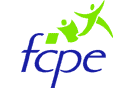 LES ACTIONS DE LA fcpe Condorcet EN 2014/2015 La représentation tout au long de l’année des parents pour toutes les questions pédagogiques et de vie scolaire concernant vos enfants, au plan collectif ou individuel. La demande du maintien des voyages d’études pour les élèves de Condorcet. La demande de soutien scolaire pour tous et de plus de moyens notamment pour remplacer les professeurs. Le soutien à la demande de Wi-Fi dans le cadre du projet Ordival, de la formation des enseignants et des parents de Condorcet  à cet outil. La participation à toutes les instances de décision du collège Condorcet : conseils d’administration, conseils de classe, conseils de discipline, conseils éducatifs, etc. La participation aux différentes manifestations : Forum des Associations de Maisons-Alfort, Forum des Métiers et Journées Portes Ouvertes du collège.LES PROPOSITIONS DE LA fcpe Condorcet POUR 2015/2016Au plan national et départemental, défendre nos valeurs : Le respect des droits de vos enfants  Une école laïque, égalitaire et gratuite Une école pour tous, sans discriminationPour le collège Condorcet, être à votre écoute et notamment en faveur : Du maintien du nombre de classes dans l’établissement. De la demande d’enseignants qualifiés et des remplacements suffisants des professeurs absents. De plus de soutien scolaire pour tous les enfants. D’un choix d'options accessibles à tous les élèves sans critères de sélection. D’une meilleure gestion et de plus de choix pour les repas de cantine. De formation à l’utilisation des ordinateurs dès la 6ème dans le cadre d’Ordival. Des relations constructives avec enseignants et responsables d’établissement et avec les institutions scolaires et l’inspection académique. D’aide pour la recherche de stages des élèves de 3ème. D’organisation d’animations, de rencontres entre parents et professionnels, de débats de sensibilisation aux questions qui se posent aux parents et aux élèves.VOTEZ POUR LA CONFIANCE, L’EXPERIENCE, LA PROXIMITE, ET LA SOLIDARITEVotez fcpe le vendredi 9 octobre 2015(Même jour que la réunion « parents-professeurs ») à partir de 16H15.Sur place ou par correspondance auprès du secrétariat du collègePlus nous serons représentés,Plus nous pourrons agir pour vos enfants !